С 07 ноября по 11 ноября в школе прошли мероприятия по финансовой грамоте естественно-научного и математического направления. В рамках недели прошли следующие мероприятия:Защита мини проектов по физике с учащимися 9 классов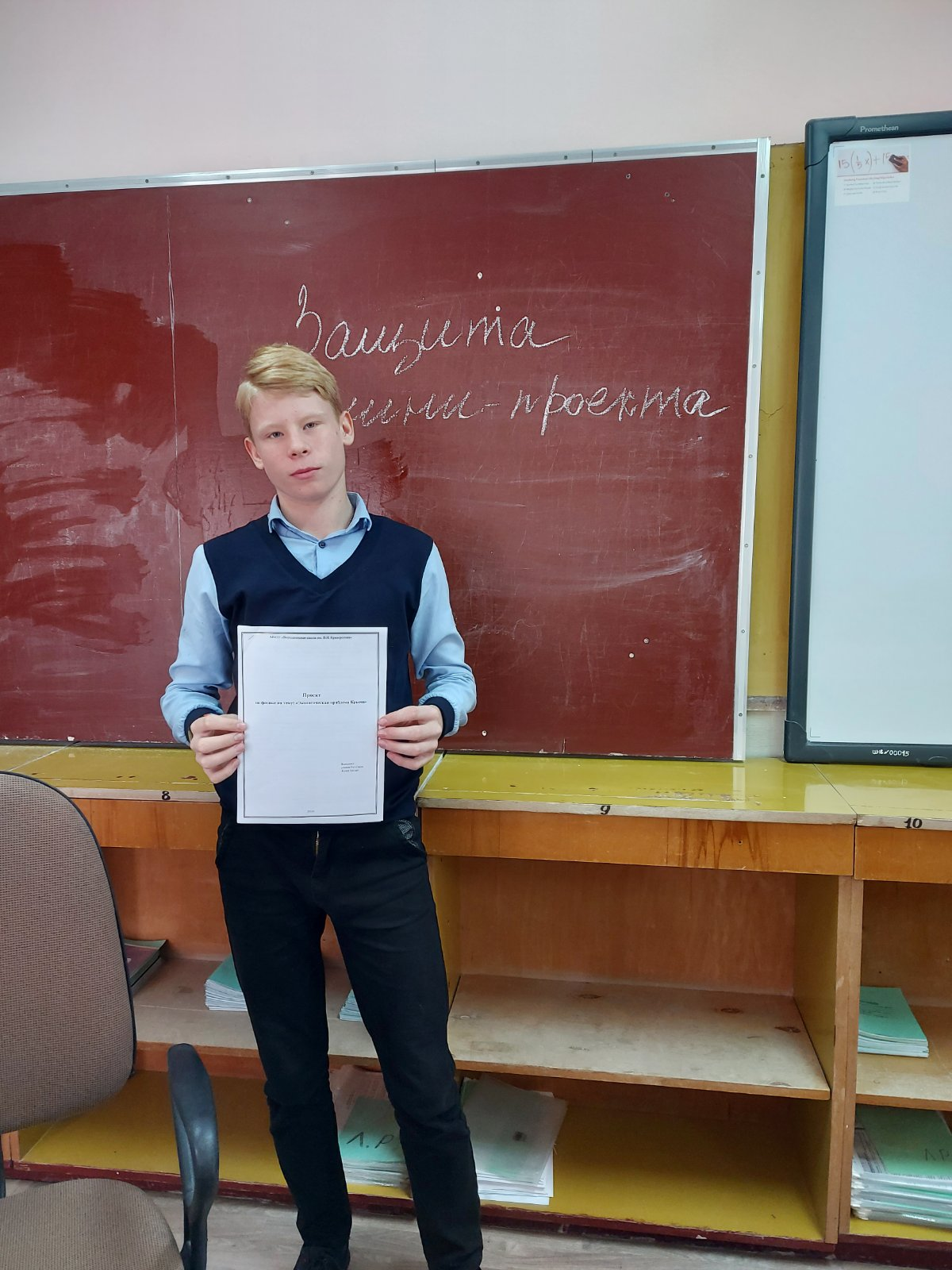 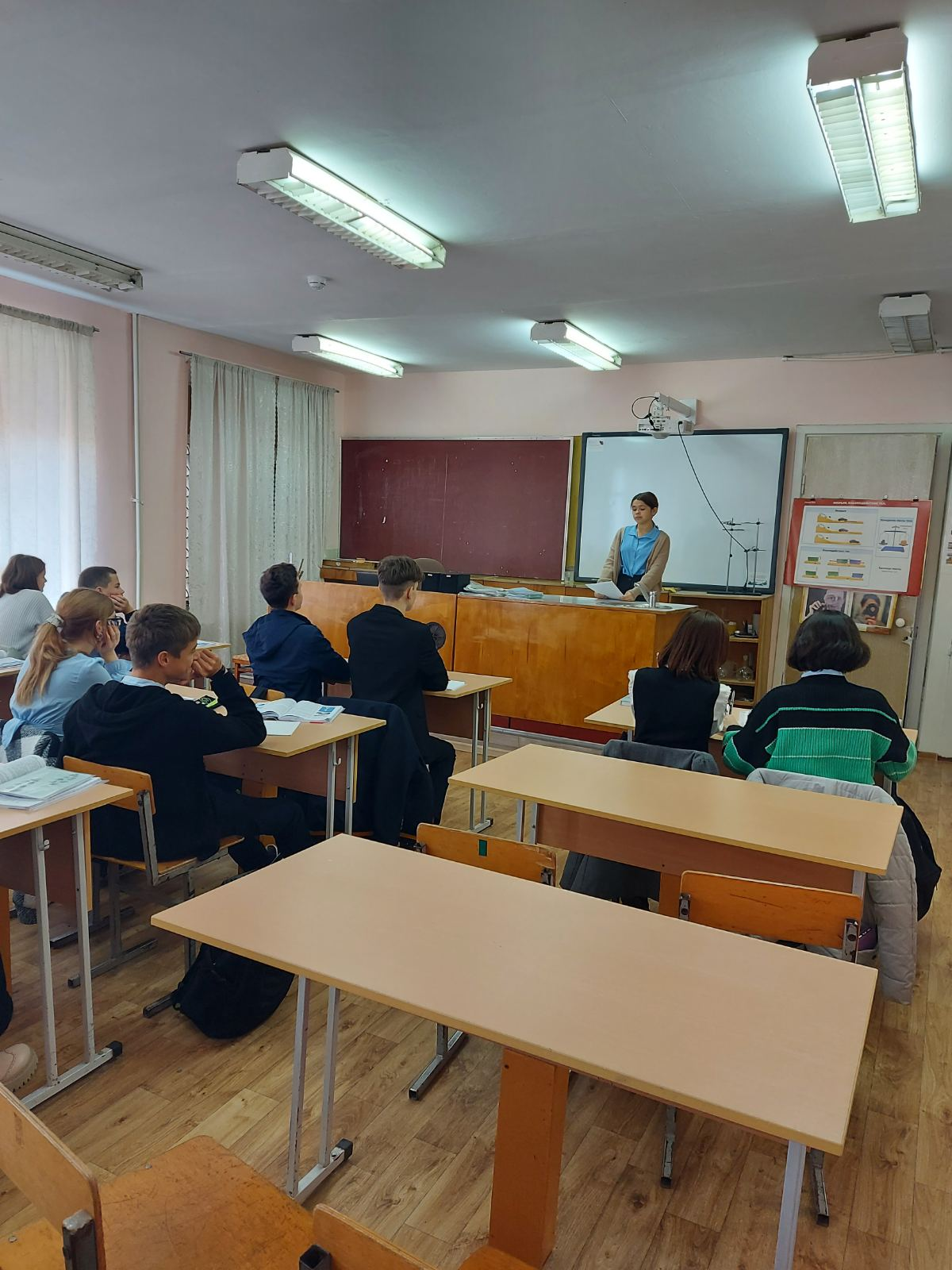  2.открытые уроки по биологии с заданиями  по ФГ для 7 и 11 классов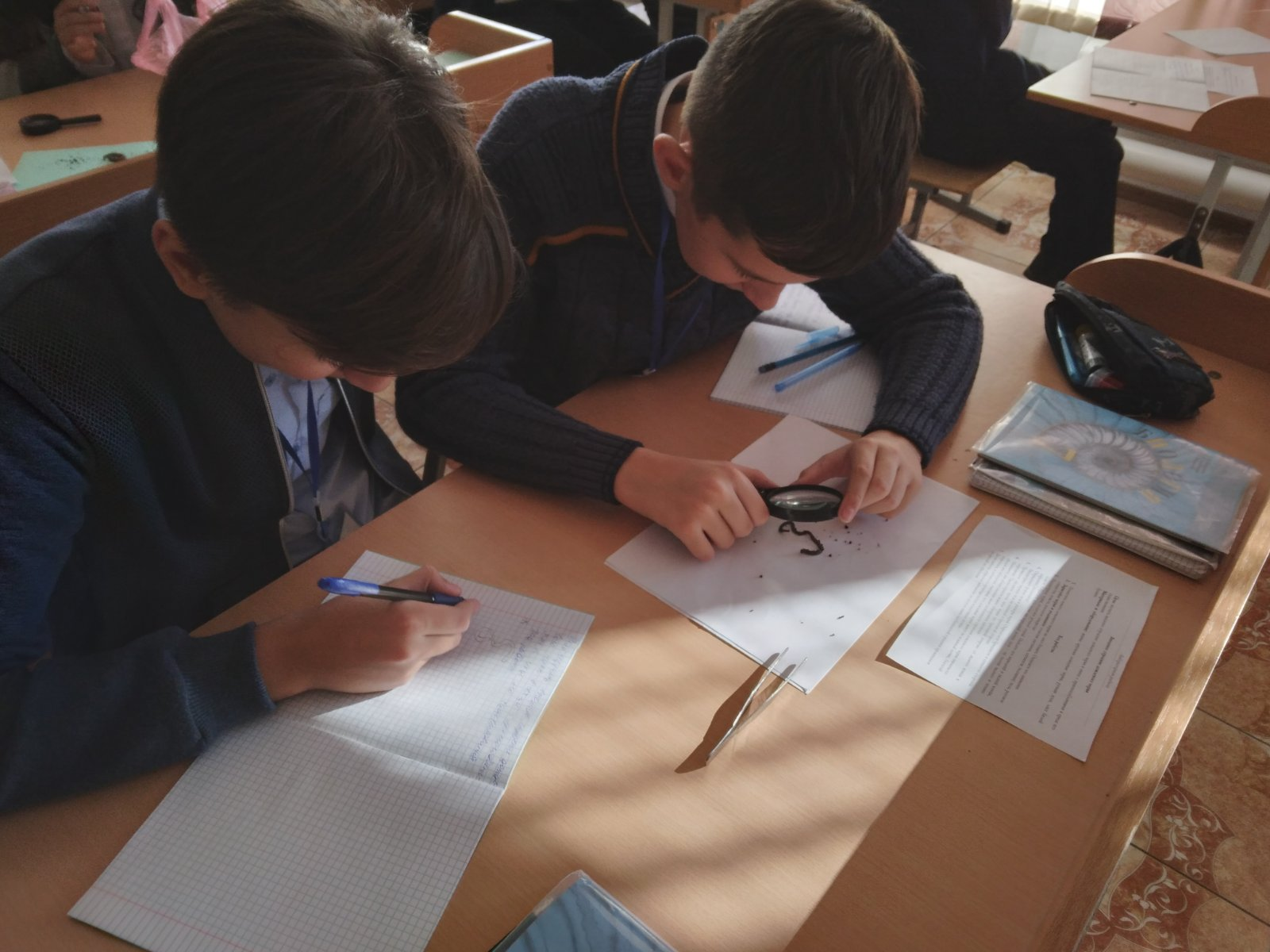 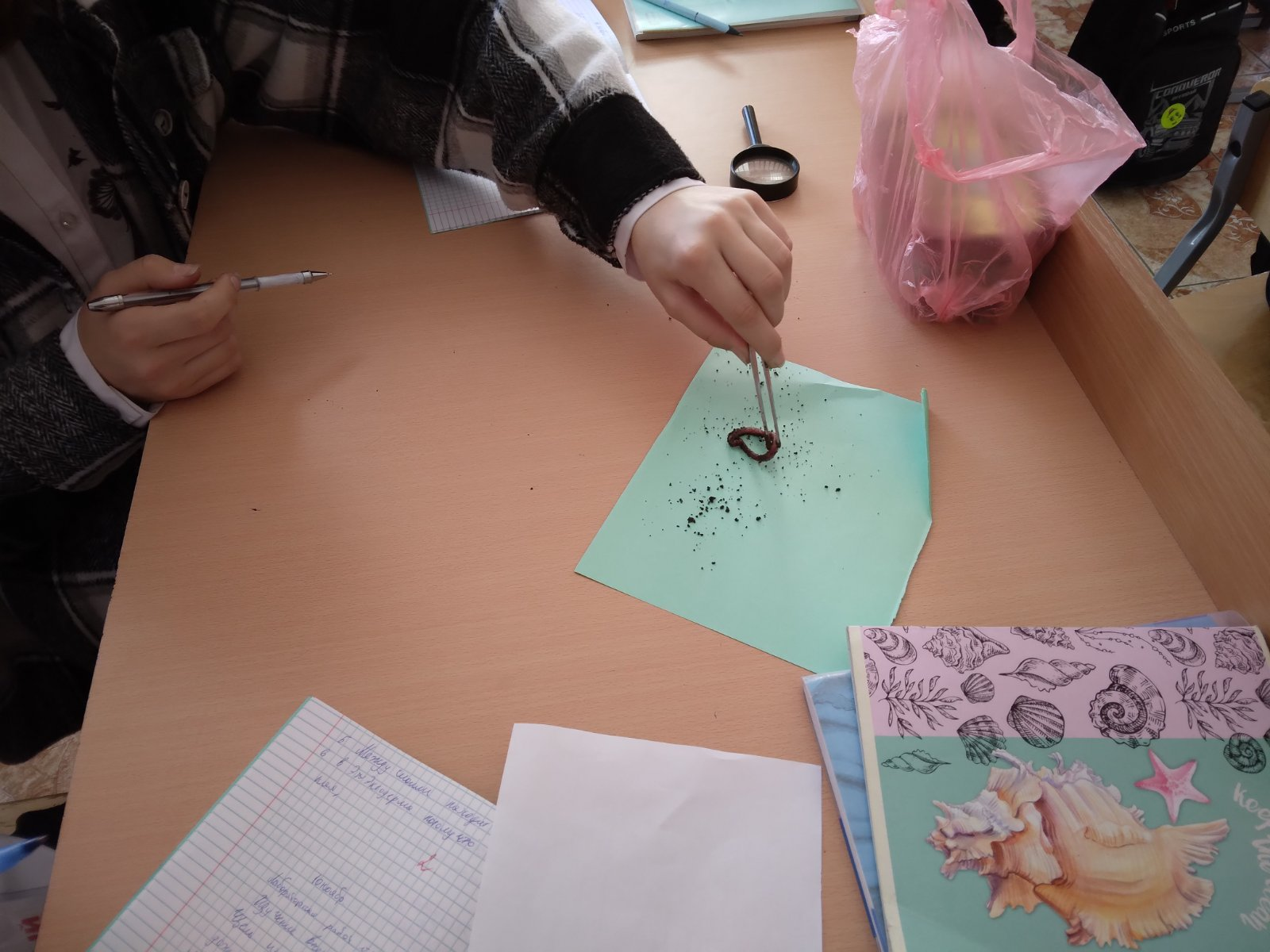 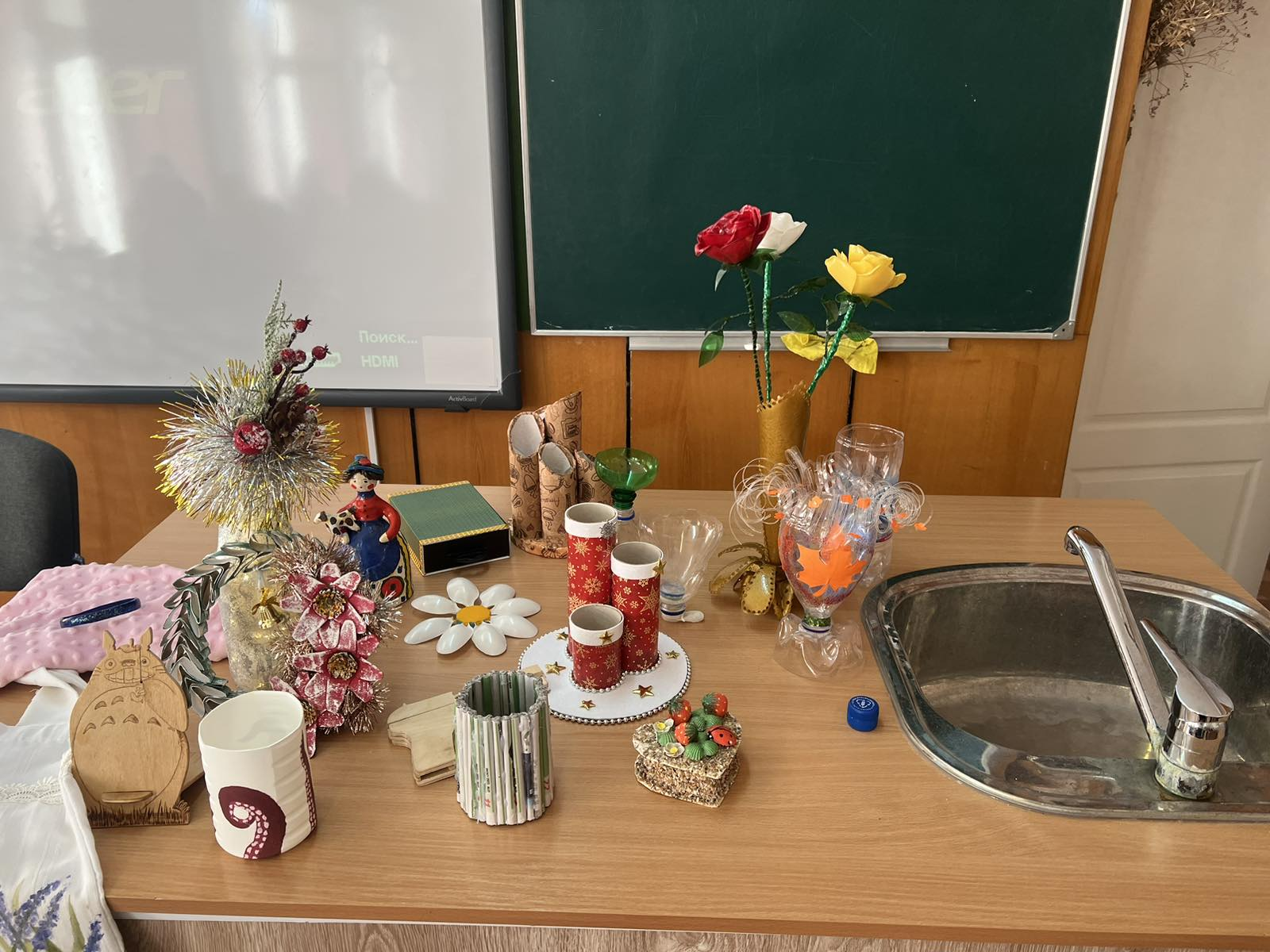 Викторины по математике для 6 классов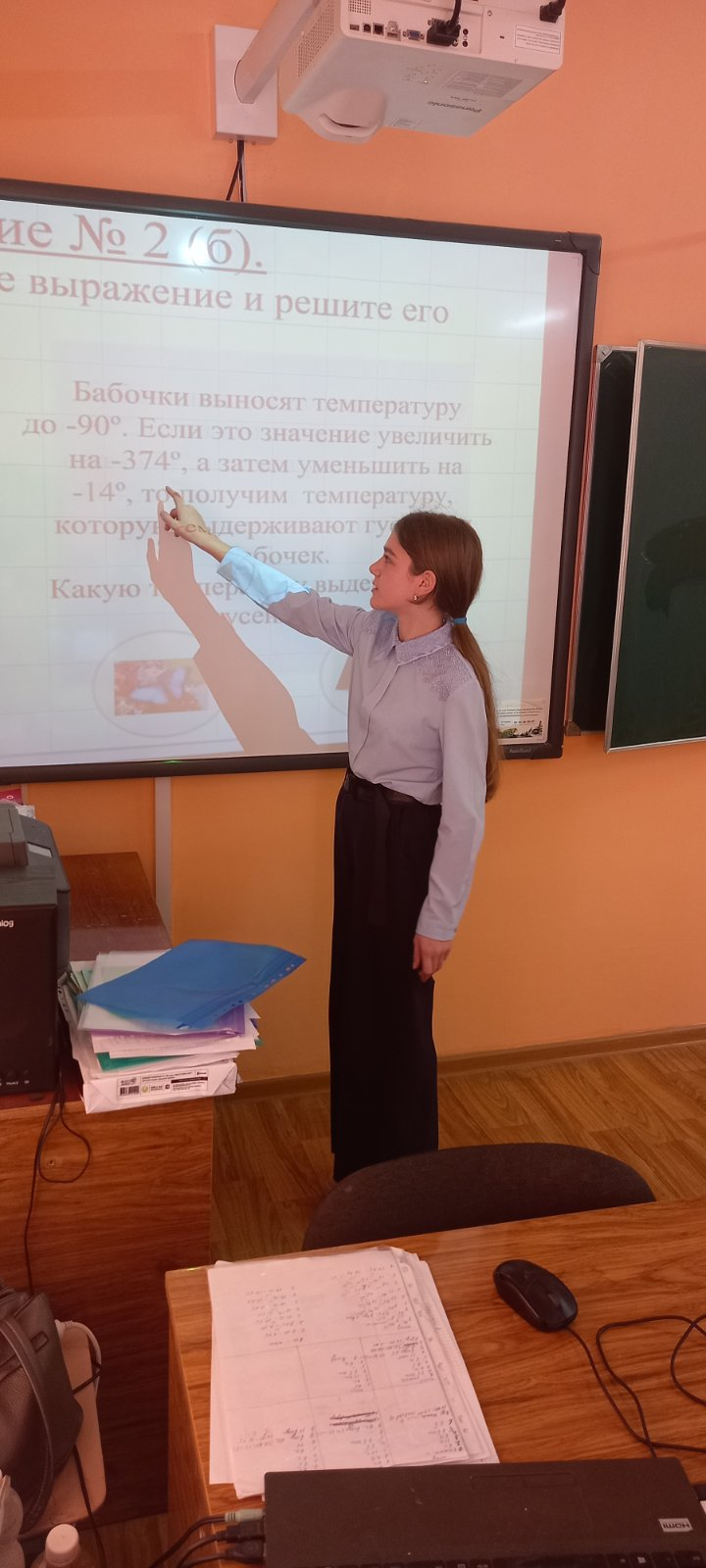 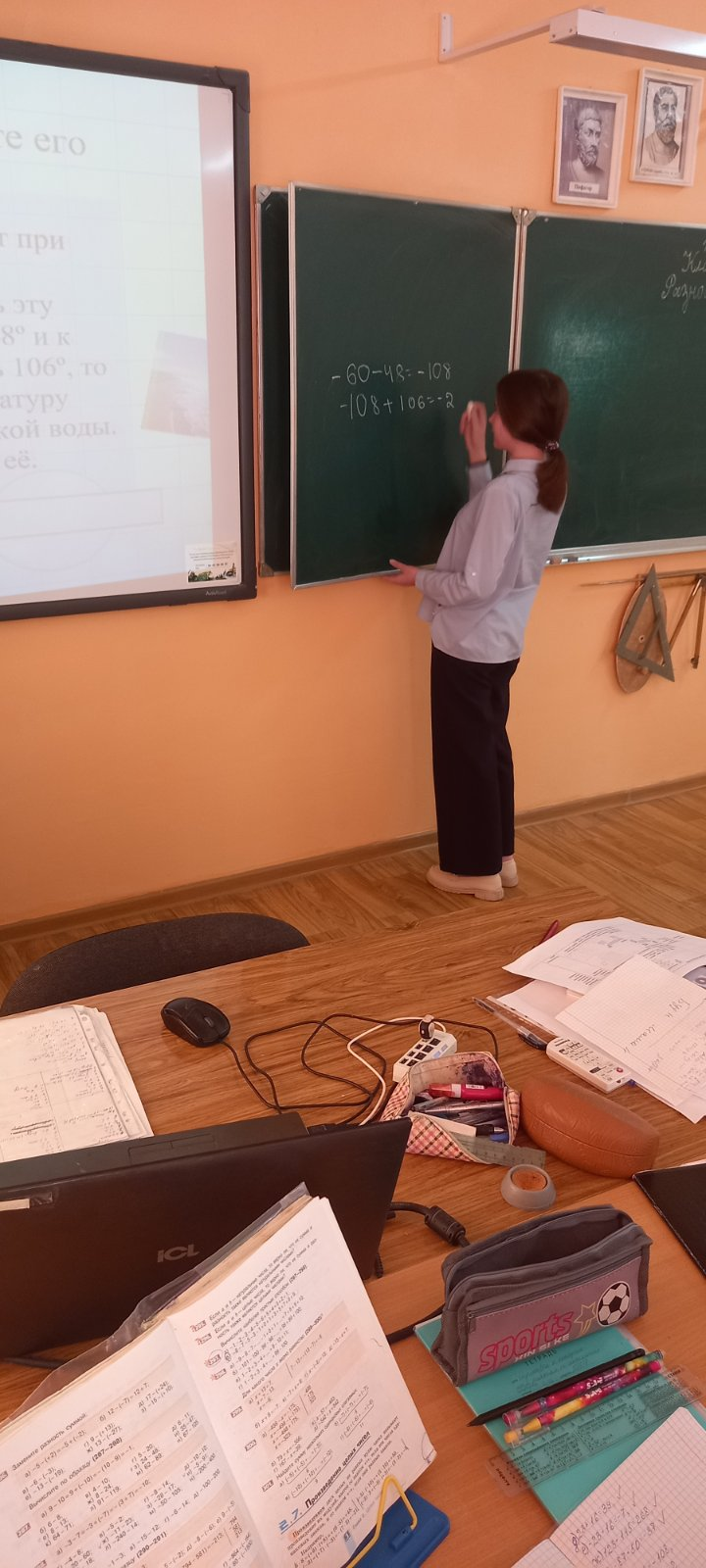 Доклады по математической грамотности 8-10 класс